ECOLE NOTRE DAME ELEMENTARY PARENT COUNCILOur Mission …to provide Ecole Notre Dame Elementary School with the support needed to educate and nurture each student in a Catholic Christian Community.Our Vision…facilitates communication amongst all of the concerned participates of our school community, so that we may work together, as partners, to create an effective learning environment and enable our students to achieve their potential.      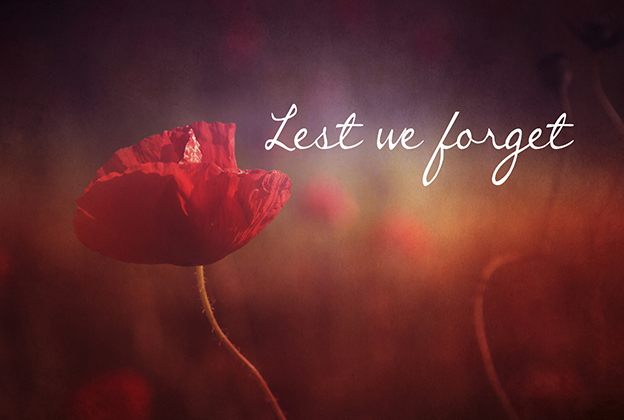 Agenda November 15th, 2023Call to order – Opening PrayerLand AcknowledgementApproval of AgendaApproval of Minutes Business arising from minutesReports:School Admin ReportTrustee ReportTeachers ReportNew BusinessCall for nominations for Chair positionNo stopping signs by Reserved Parking stallsNext meeting  set for January ___, 2024